Dossier à renvoyer à Maître Jehanne MAZIRE, responsable technique de la Commission Avant le jeudi 15 Décembre 2022par mail (jehanne.mazire@yahoo.fr) - Numéro de portable : 06.74.98.83.91DOSSIER PRESENTE PARNom : …………………………………….  Prénom : …………………………………….  Fonction et club : …………………………………….…………………………………….Mail :    ……………………………………. @…………………………………….Numéro de téléphone : …………………………………….INFORMATIONS GENERALES Le club : …………………………………….  …………………………………….  Nom de l’opération : …………………………………………………………………………….Date de l’opération : …………………………………………………………………………….MOYENS HUMAINS ET FINANCIERSMoyens humainsNombre de bénévoles impliqués dans l’opération : …………………………………….  Nombre de cadres sportifs impliqués dans l’opération : …………………………………….  Moyens financiers : Avez-vous eu des dépenses en lien avec cette opération : Oui    NonSi oui lesquelles ?…………………………………….…………………………………………………………………………………………………………………………………………………………….…………………………………………………………………………………………………………………………………………………………….………………………………………………………………………………………………………………………DESCRIPTION DE L’ACTIONBILAN DE L’ACTIONMOTIVATIONS ET ENGAGEMENTINFORMATIONS COMPLEMENTAIRESVous pouvez joindre à ce dossier tous les documents que vous jugerez utiles ou pertinents à son étude par les membres de la commission (photos…)Dossier à renvoyer à Maître Jehanne MAZIRE, responsable technique de la Commission Avant le jeudi 15 Décembre 2022par mail (jehanne.mazire@yahoo.fr) - Numéro de portable : 06.74.98.83.91Bourses régionales de la Commission MixitéRèglement 2022Article 1 : Ces bourses ont pour objet de promouvoir en Bourgogne-Franche-Comté l’image, la place et le rôle des femmes dans l’escrime en Bourgogne-Franche-Comté.Article 2 : Ces bourses sont de trois catégories cette annéeCatégorie 1 : « Jeune Pousse sportive » : ces bourses récompensent une jeune fille ayant tiré en catégorie M15 sur la saison sportive 2021-22 et ayant eu un parcours sportif méritant sur la saison considérée. Deux ou trois bourses de 200€ seront attribuées par le Jury de la Commission.Seront pris en compte le bilan sportif général de la candidate (résultat en fin de saison, progression tout au long de la saison), le comportement et attitude en compétition, les qualités développées.Catégorie 2 : « Espoir régional au féminin » : ces bourses récompensent une jeune fille ayant tiré en catégorie M17 sur la saison sportive 2021-22 et ayant eu un parcours sportif méritant sur la saison considérée. Une ou deux bourses de 150€ seront attribuées par le Jury de la Commission.Seront pris en compte le bilan sportif général de la candidate (résultat en fin de saison, progression tout au long de la saison), le comportement et attitude en compétition, les qualités développées.Catégorie 3 : « Coup de cœur Club » : cette bourse récompense un club pour une action réalisée en 2022 en faveur du public féminin (licenciées ou non) ou de la mixité. Une bourse de 250€ sera attribuée par le Jury de la Commission.Seront pris en compte le caractère innovant de l’action, ses caractéristiques générales (format, fréquence, durée), les ressources mobilisées par le club (nbre de bénévole, encadrants, licenciés, finances…), son bilan général (nombre de participantes, nombre de licences, satisfaction, reconduction envisagée).Article 3 : Les dossiers seront examinés par un Jury régional composé des membres permanents de la Commission Mixité, des membres invités (ancien dirigeant, bénévole, arbitre…), des représentants de clubs et/ou départements du Comité Régional d’Escrime Bourgogne-Franche-Comté et des membres de l’Equipe Technique Régionale.Article 4 : La récompense sera remise en présence du Président du club ou de son représentant lors de la cérémonie de remise des prix. L’absence de représentation d’un lauréat à la cérémonie vaut désistement d’office de la bourse. Le prix sera alors attribué au lauréat suivant dans la liste d’admission déterminée par le jury.Article 5 : Les dossiers de candidatures sont disponibles sur simple demande par mail auprès de la responsable technique de la commission Maître Jehanne MAZIRE : jehanne.mazire@yahoo.fr ou au 06.74.98.83.91. Article 6 : La date limite de dépôt des dossiers est fixée au mardi 25 Octobre 2022 pour les catégories 1 et 2 et au jeudi 15 Décembre 2022 pour la catégorie 3. Les clubs adresseront par voie électronique, leur dossier complet et signé, à la responsable technique de la commission, Maître Jehanne MAZIREArticle 7 : Les résultats du Jury régional seront notifiés par écrit aux candidats.Article 8 : Les décisions du Jury sont souveraines. Si aucun des dossiers ne satisfait aux exigences du Jury, celui-ci se réserve le droit de ne pas attribuer de prix pour la bourse considérée.Article 9 : La participation à ces bourses implique la connaissance et l’entière acceptation du présent règlement matérialisées par la signature de celui-ci par la candidate.Date : Signature : 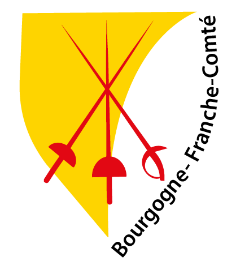 COMITE REGIONAL D’ESCRIMEBOURGOGNE FRANCHE COMTE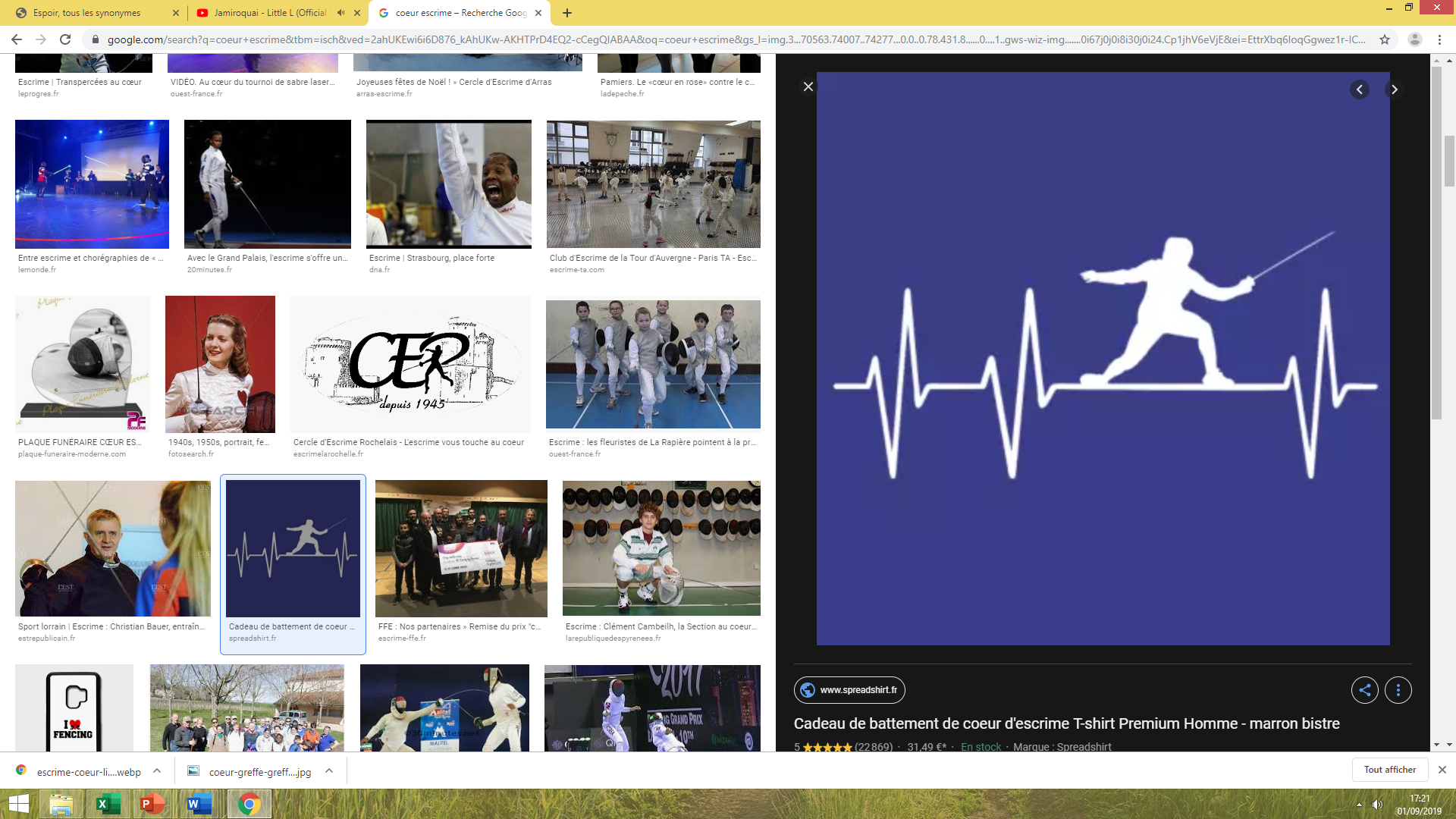 Mixité des Pratiques et des PratiquantsBourse « Coup de Cœur Club »Données pratiques (lieu, date, durée...), fréquence, type de public visé, objectifs ? Nombre de participants (bénévoles, cadres sportifs, licenciés), bilan financier, satisfaction des participants, améliorations envisagées ? Quelles ont été les motivations pour la mise en place de cette action ? Avez-vous reçu une aide financière et si oui, de quel organisme ? Comptez-vous reconduire cette action l’année prochaine ? COMITE REGIONAL D’ESCRIMEBOURGOGNE FRANCHE COMTEMixité des Pratiques et des Pratiquants